آگهي مناقصه عمومي یک مرحله اي(2002001105000272)مناقصه گزار : شركت خطوط لوله و مخابرات نفت ايران – منطقه تهرانموضوع مناقصه : خدمات ایمنی و آتش نشانی منطقه تهرانمبلغ برآورد مناقصه : 970/710/157/133 ریال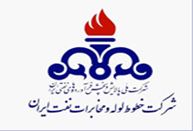 محل و مكان اجراي كار: مرکز منطقه تهران و مراکز انتقال نفت، تاسیسات، مسیر خطوط لوله و حوزه استحفاظی و محدوده فعالیت شرکت خطوط لوله و مخابرات نفت منطقه تهرانمدت اجراي كار: یک سال شمسینام دستگاه نظارت: واحد ایمنی، بهداشت و محیط زیست منطقۀ تهرانقيمت ها متناسب با كالاي ساخت داخل با لحاظ كيفيت ارائه گردد.روش ارزیابی مالی بر اساس دستورالعمل ارزیابی مالی و فرایند قیمت متناسب در مناقصات صنعت نفت (اصلاحیه 1) به شماره 796-2/20 مورخ 11/12/ 1399 میباشد.نوع و مبلغ تضمين شركت در فرآيند ارجاع كار : مبلغ 549/885/657/6 ريال  بصورت يك يا تركيبي از ضمانت نامه هاي مندرج در بند هاي الف، ب، پ ،ج ،چ ،ح ، خ ماده 4 آيين نامه تضمين معاملات دولتي به شماره 123402/50659 مورخ 22/9/1394 هيأت محترم وزيران می باشد. تضمين وجه نقد ميبايست به شماره شبا 570100004101046871202175 IR  بانك مركزي واريز گردد. ضمنا" تاکید میگردد میبایست ضمانتنامه يا رسيد واریز وجه نقد در سامانه بارگذاري گردد . درج كد اقتصادي و شناسه ملي جهت اشخاص حقوقي در پيشنهاد قيمت مندرج در سامانه ستاد الزامی میباشد. دارا بودن و بارگذاري گواهينامه صلاحيت پیمانکاری معتبر از وزارت تعاون ،کار و رفاه اجتماعی در رشته خدمات عمومی و تأسیسات الزامي ميباشد.دارا بودن و بارگزاری گواهي تأييد صلاحيت ايمني معتبر از وزارت تعاون ، کار و رفاه اجتماعی یا گواهی موقت از مراجع ذیربط در سامانه ستاد الزامي میباشد.در اساسنامه یا آخرین آگهی تغییرات شرکتهای مناقصه گر، موضوع انجام فعالیتهای ایمنی و آتش نشانی درج گردیده باشد .زمان و نحوه  دریافت اسناد مناقصه  از طریق سامانه:شركت كنندگان مهلت دارند تا ساعت 15:00 مورخ 01/12/1402 با مراجعه به سامانه تداركات الكترونيكي دولت (ستاد) به نشاني  www.setadiran.ir نسبت به دریافت اسناد اقدام نمايند.لازم به ذكر است كليه مراحل برگزاري مناقصه از فرخوان تا انتخاب برنده از طریق سايت مزبور انجام خواهد شد و لازم است مناقصه گران در صورت عدم عضويت قبلي در سامانه ستاد ، نسبت به ثبت نام و اخذ گواهي امضاء الكترونيكي  اقدام نمايند و جهت  عضويت با پشتيباني سامانه ستاد به شماره 02141934 تماس حاصل فرمايند. ضمنأ درج کامل آدرس محل اقامتگاه شخص حقوقی (آدرس پستی شرکت)، شماره فکس و تلفن شرکت و مدیران شرکت در سامانه تدارکات الکترونیک دولت جهت ارسال دعوتنامه و هرگونه اطلاع رسانی برای کلیه شرکت کنندگان در مناقصه الزامی است.زمان و مهلت تکمیل و بارگذاری پيشنهادات در سامانه و مهلت تحویل اصل پاکت الف حاوی تضمین شرکت در فرآیند ارجاع کار: شركت كنندگان مي بايست تا ساعت 15:00 مورخ 12/ 12/1402 نسبت به تكميل اسناد مربوطه و بارگذاري در سامانه تداركات الكترونيك دولت (ستاد) و تحويل اصل پاكت الف (اصل ضمانتنامه شركت در فرآيند ارجاع كار/ اصل رسید واریز وجه نقد) لاك و مهر شده در مهلت مندرج در این بند به دفتر كميسيون مناقصات نیز اقدام و رسید دریافت  نمايند. (درصورت عدم تحویل اصل ضمانتنامه در سررسید مندرج در این بند ، پیشنهاد بازگشایی نخواهد شد.)زمان و محل گشايش پاكات : پيشنهادهاي واصله در ساعت 00 : 09 مورخ  19/ 12/1402در محل كميسيون مناقصات به آدرس:  تهران خيابان سپهبد قرني نرسيده به خيابان سپنــد- پلاك 188 طبقه هشتم بازگشايي و خوانده خواهد شد. از طريق سامانه تداركات الكترونيك دولت ( ستاد) بازگشايي و خوانده خواهد شد. (اطلاع از تاریخ گشایش پاکات و مواعد زمانی از طریق سامانه ستاد امکان پذیر می باشد)  زمان و مکان جلسه توجیهی : جلسه توجيهي با شركت كنندگان جهت بازديد از محل انجام كار ، توضیح و تشریح اسناد ، در تاریخ 07/ 12/1402 ساعت10:00 صبح به نشانی :  تهران ، جاده قدیم قم ، سه راه خیرآباد ، بلوار تأسیسات نفتی ری ، شرکت خطوط لوله و مخابرات نفت منطقۀ تهران ، طبقۀ سوم سالن کنفرانس تشکیل می گردد .جهت كسب اطلاعات بيشتر درخصوص موضوع كار مناقصه با تلفن 61640016  021 آقای رحمتی تماس حاصل فرمائيد .www.shana.ir                                    www.setadiran.ir                           www.ioptc.irروابط عمومي 